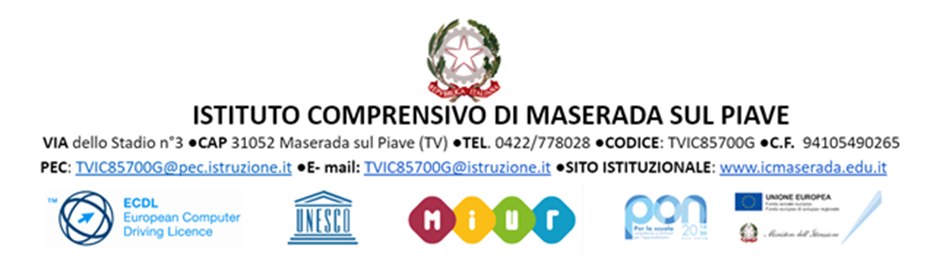 ALLEGATO 11.2  Riferibilità agli ambiti disciplinari1.3  Obiettivi formativi triennali1.4  Durata e timing1.5  Risorse umane 1.6  Beni e servizi1.7  Si precisa che il monitoraggio in itinere e di controllo dei risultati finali sarà da svolgersi in linea con tutti i seguenti elementi:DATA                                                                                                                                                           FIRMAPROGETTAZIONE ATTIVITÀFUNZIONI STRUMENTALIo REFERENTI DI PROGETTI DI PLESSO 0 D’ISTITUTO.SI ALLEGA PARTE AMMINISTRATIVA PROGETTO DIDATTICO PROGETTO PARTE AMMINISTRATIVA EXCEL1.1  Denominazione progetto/attività   Indicare l’Area progettuale di riferimento (per esempio: Intercultura; Interscambi;  Attività espressive; Orientamento e continuità  il/i docente/i  responsabile /i del progetto il Plesso di riferimento,segnalando se si tratta di un progetto di Plesso o di Istituto (in verticale) Area progettuale:-----------------Docente/i  responsabile/i:--------------------Plesso: —------------------Progetto di plesso  𑂽 Progetto di Istituto verticale  𑂽AZIONIIndicare i titoli delle singole azioni (i progetti) e, per ogni azione, una presentazione in cui si illustrano, sinteticamente:Contenuti e finalità generali (educative)Attività previste per gli alunniAttività previste per i docentiObiettivi specifici di apprendimentoMetodi e strumentiProdotti finali(Eventuali altri soggetti coinvolti)Azione 1: TITOLO…. Docente responsabile…..Breve descrizione….1)2)3)4)5)6)7)…Azione 2: TITOLO…. Docente responsabile…..Breve descrizione….Azione 3: TITOLO…. Docente responsabile…..Breve descrizione….Indicare gli ambiti disciplinari maggiormente coinvolti (Linguistico, Scientifico, Artistico, Musicale, Motorio…) dalle diverse azioniDescrivere gli obiettivi a lungo termine e i destinatari a cui le azioni (progetti), nel loro insieme, si rivolgono. Illustrare eventuali rapporti con altre istituzioni (Reti di scuole, Associazioni del territorio, Biblioteche …).Indicare, per ogni azione, l'arco temporale nel quale si intende attuare il progetto/l’attività e l’eventuale scansione orariaAzione:I quadrimestreII quadrimestreTitolo Azione 1Durata (quadrimestrale; annuale; 2 mesi …)(esempio 1: Ottobre-novembre 2020:fase preparatoria di raccolta e studio delle fonti documentarie; dicembre 2020: produzione cartelloni, PPT e brevi filmati di sintesi del materiale selezionato, analizzato e rielaborato; gennaio 2021: allestimento mostra dei materiali prodotti e proposta al pubblico della stessa.Gli incontri di laboratorio destinati agli alunni sono a scansione settimanale – durata 2 h)(esempio 2: Ottobre-novembre 2020: incontri del gruppo di lavoro per la condivisione e la definizione delle linee guida dell’attività;  dicembre 2020: organizzazione Open day; gennaio 2021: monitoraggio attività svolta)Titolo Azione 2Titolo Azione 3Risorse interneIndicare i nominativi dei docenti coinvolti e le ore di lavoro previste per ciascuno.Risorse interneIndicare i nominativi dei docenti coinvolti e le ore di lavoro previste per ciascuno.Risorse interneIndicare i nominativi dei docenti coinvolti e le ore di lavoro previste per ciascuno.Risorse interneIndicare i nominativi dei docenti coinvolti e le ore di lavoro previste per ciascuno.Cognome NomeAzione N.Tot. ore aggiuntive di NON docenza / progettazioneTot. ore aggiuntivedi DOCENZATotale ore: Totale ore:Indicare le eventuali risorse logistiche ed organizzative che si prevede di utilizzare per la realizzazione. Materiali: …Spazi: …Relazioni dei docenti coinvolti nelle attività e nelle iniziativeRAVScheda PTOF di verifica finaleIndicazioni del Gruppo di lavoro per l’ampliamento dell’Offerta formativa